Fuel / Oxidizer Mixing Test RigSome basics concerning working with Raspberry and flow sensorStep 1 reading book about Raspberry and C++Reading a book about raspberry pi and how to write code in C ++The link of this book: https://bbooks.info/b/w/8873f497932991f0a46529d6b98eea3373f9ad81/exploring-the-raspberry-pi-2-with-c.pdfStep 2 Watch on YouTube a video related to LED controlThe title of this video: writing to GPIO pins in C using wiringPi on the raspberry PiStep 3 Writing C++ code on Raspberry pi 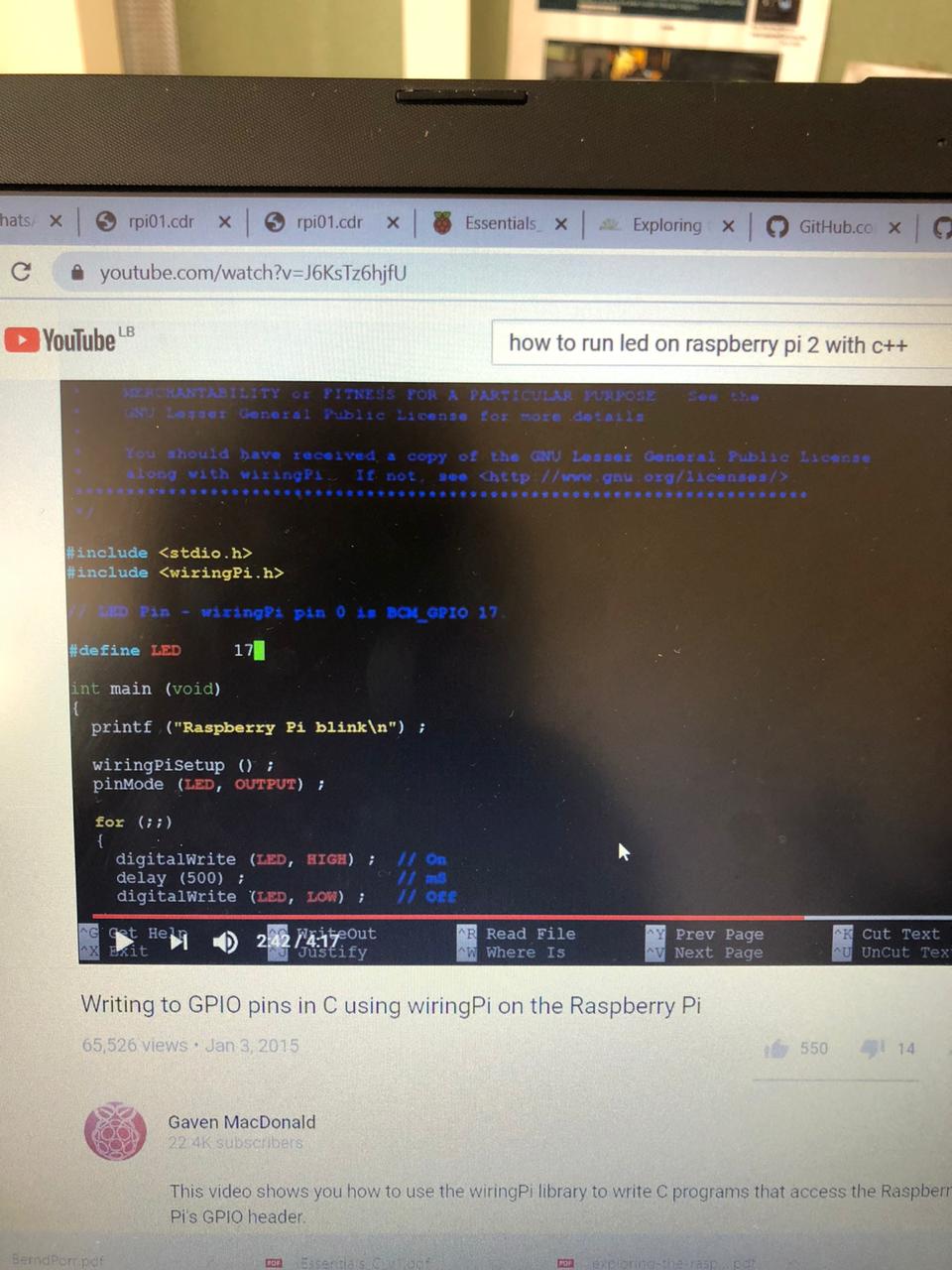 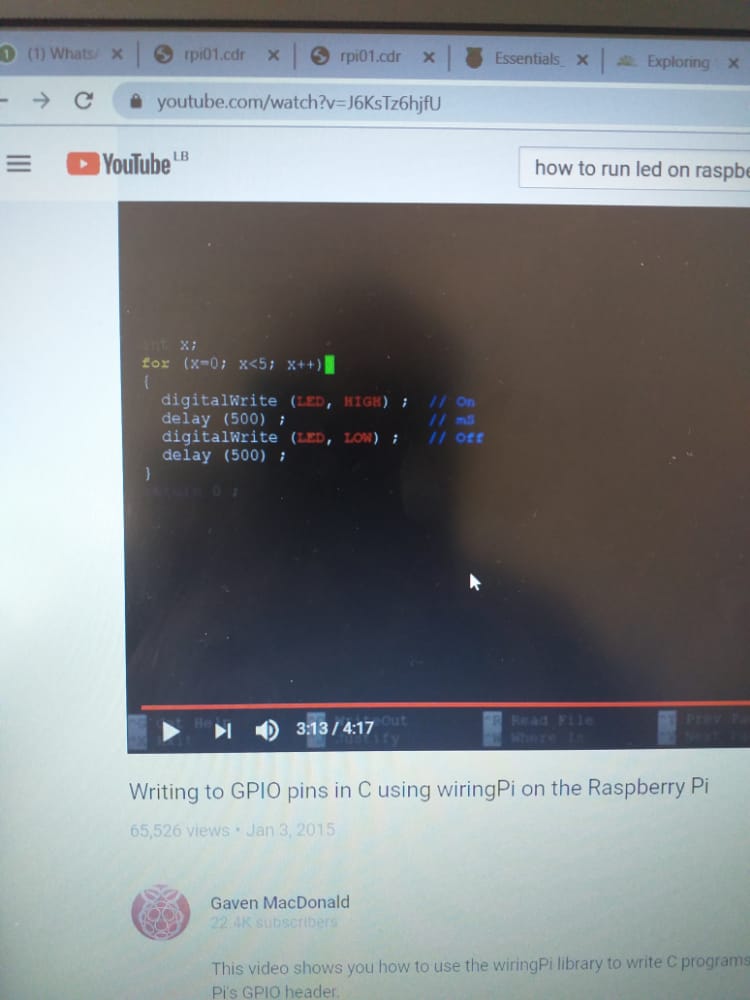 Step 4 Hardware integrationWe installed a resistor with LED on breadboard and connected it on Raspberry PI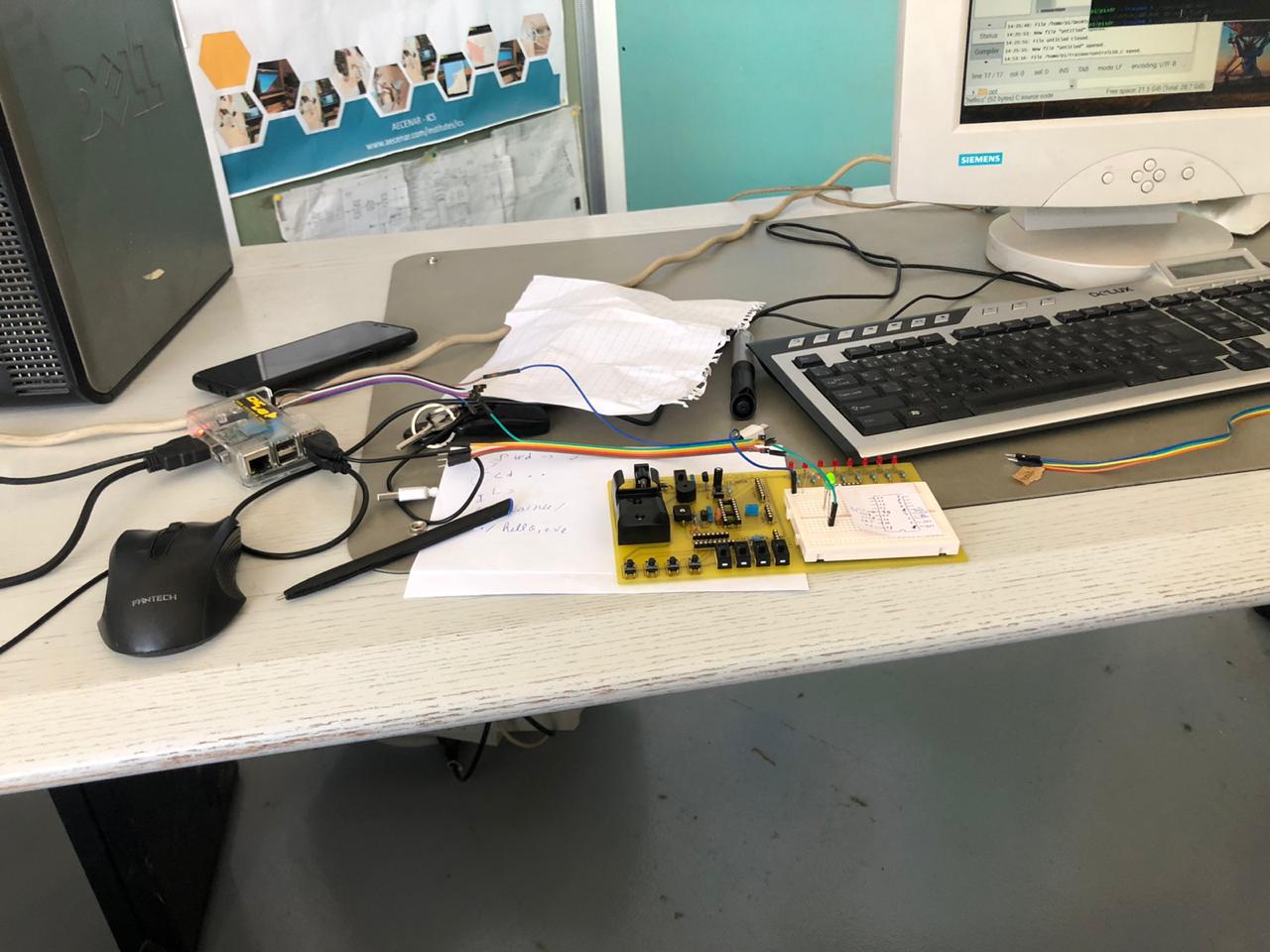 Step 5 Running Some pictures while working and controlling the LED: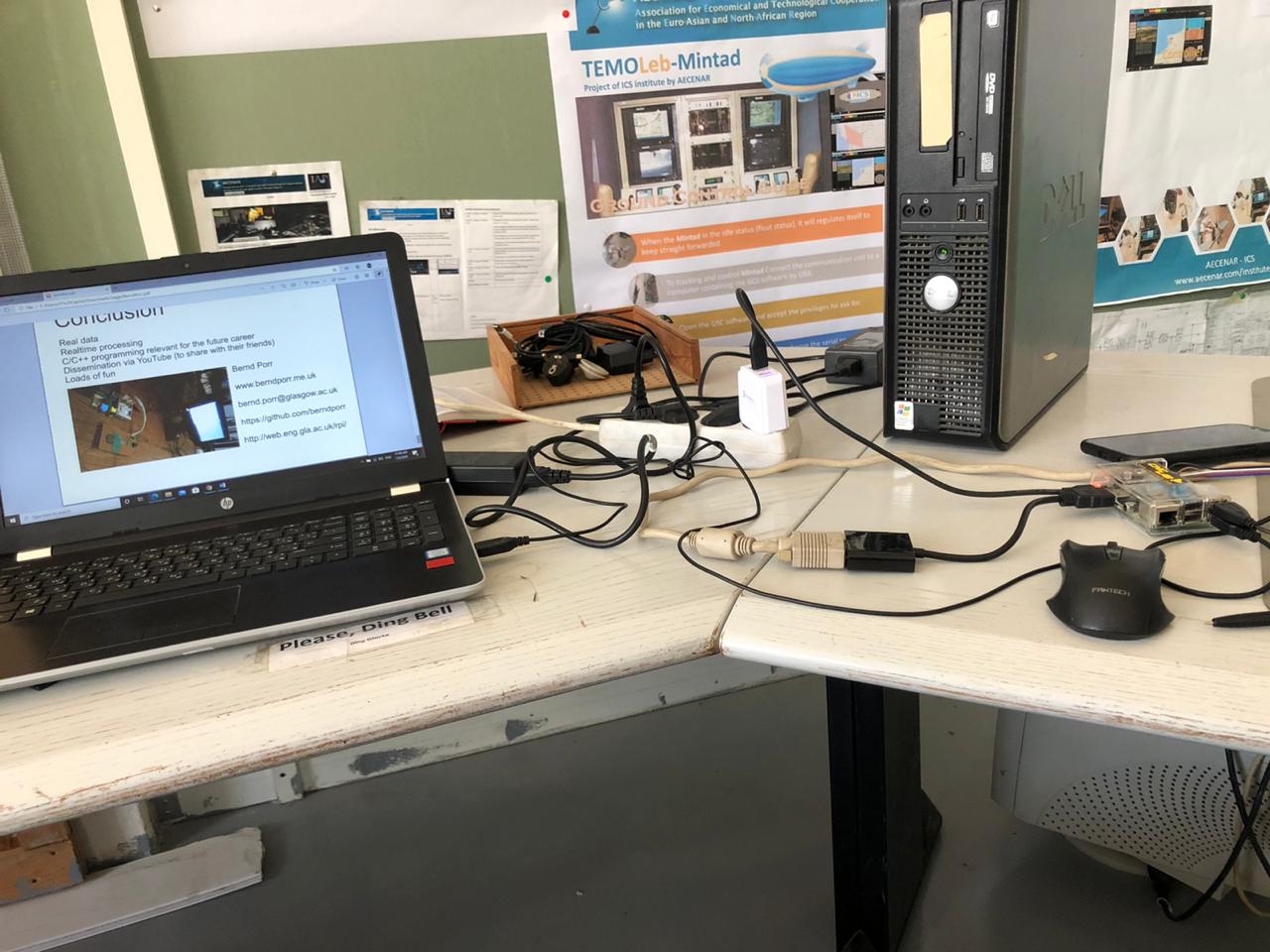 Flowmeter buyed from CNCLab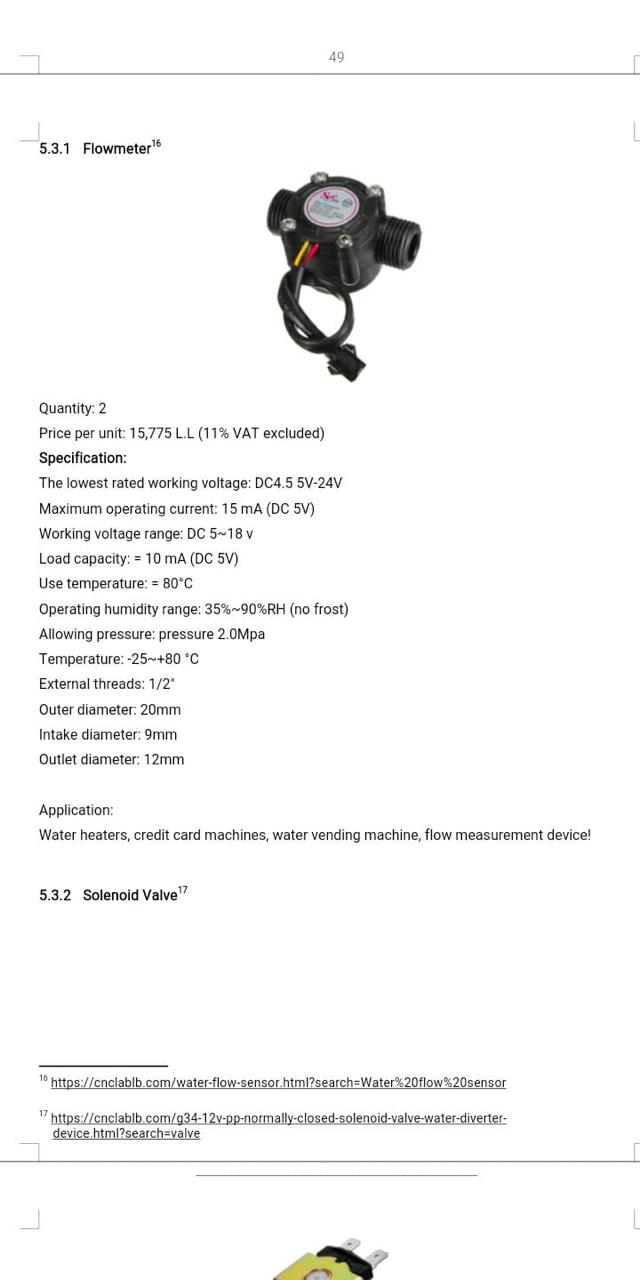 Raspberry GPIO pins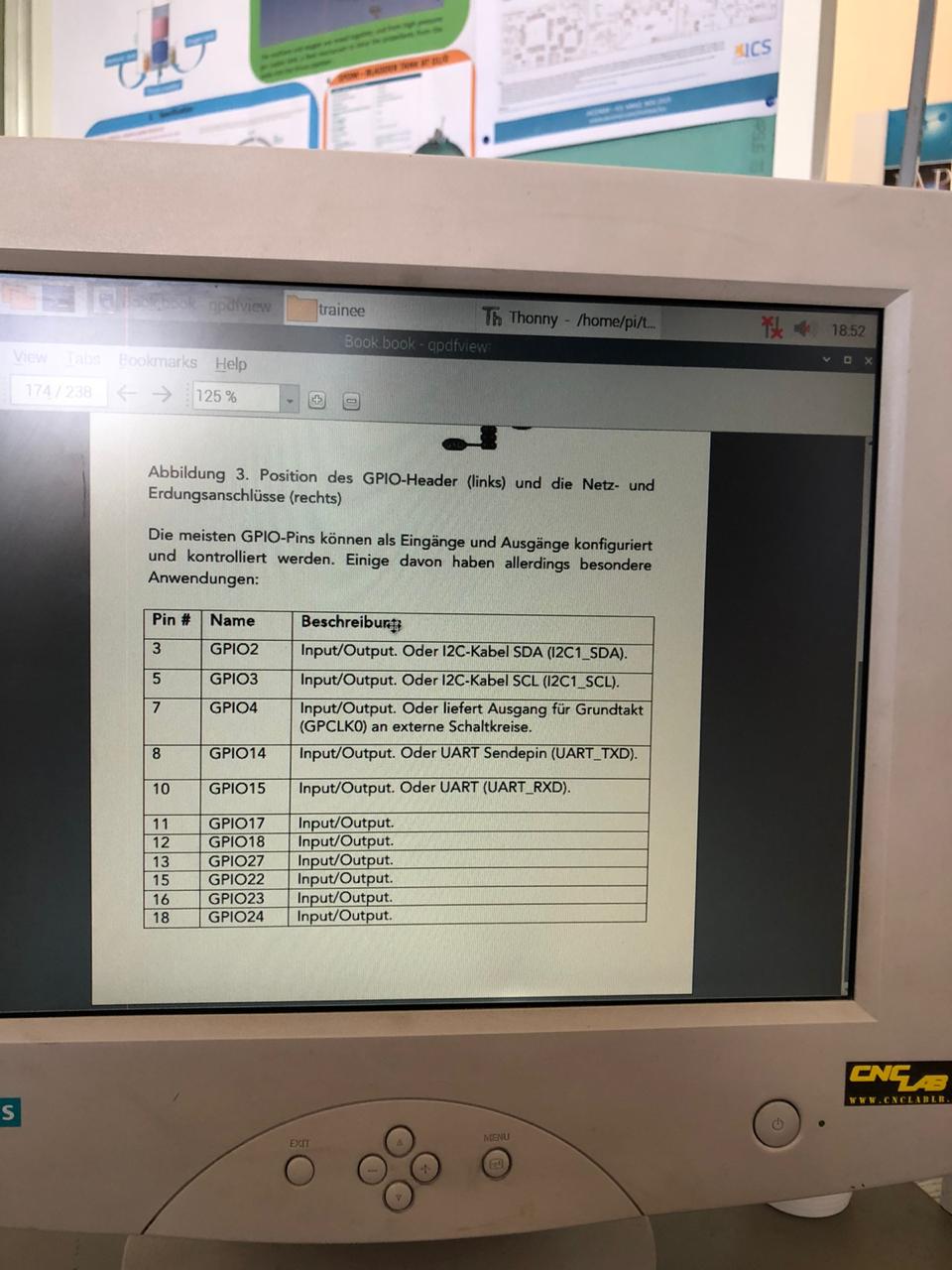 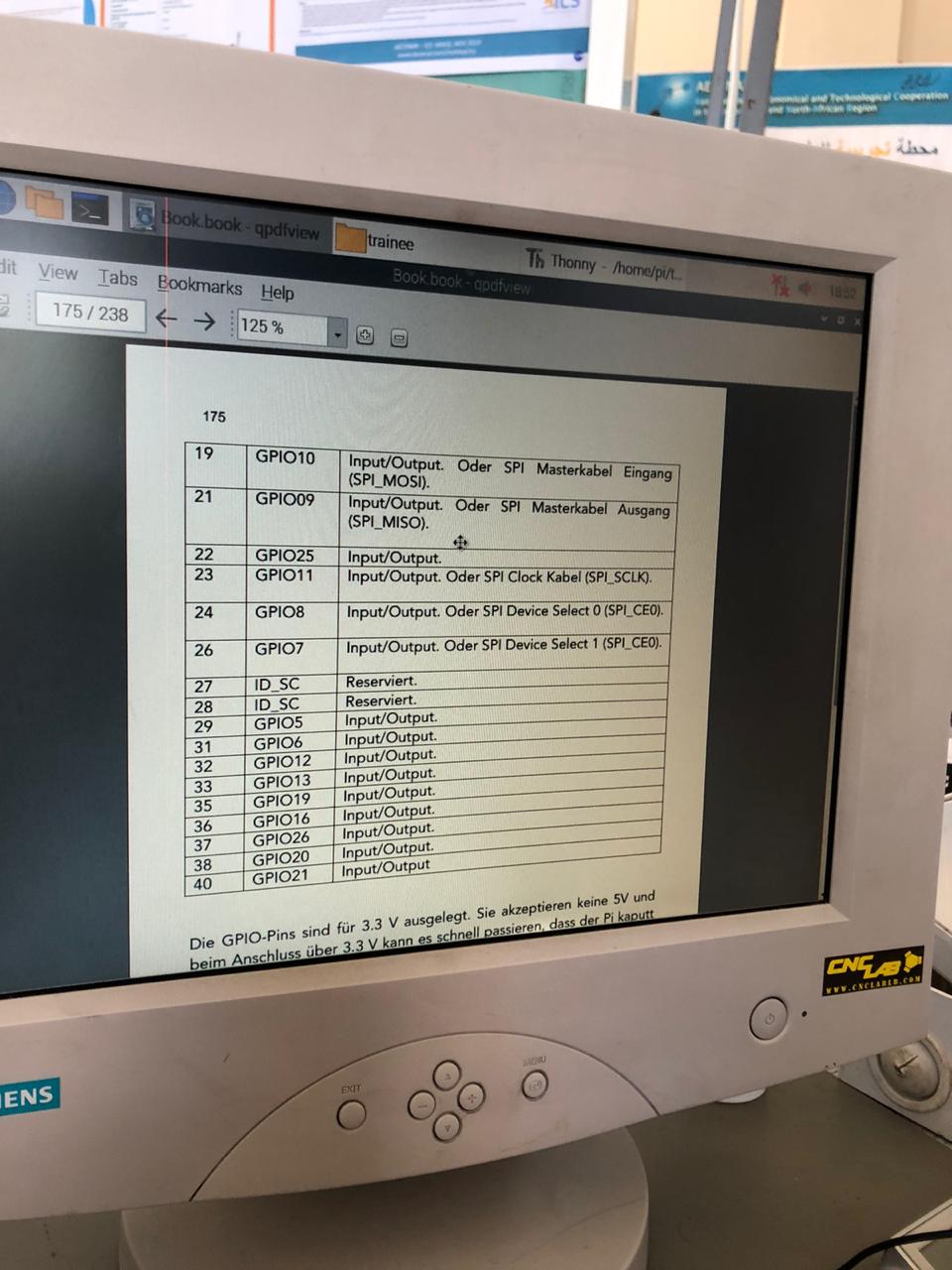 Some basics connerning Python programming with RaspberryStep 1: write code in new script to control led لأنه الكود الاسهل ولقد تم نجاح هذا الاختبار والكود موجود بالأسفلLED قمنا باختبار   Python codeكوننا جدد على Attention: using this raspberry pi you must focus to GPIO.setmode(GPIO.BCM) NOT .BOARD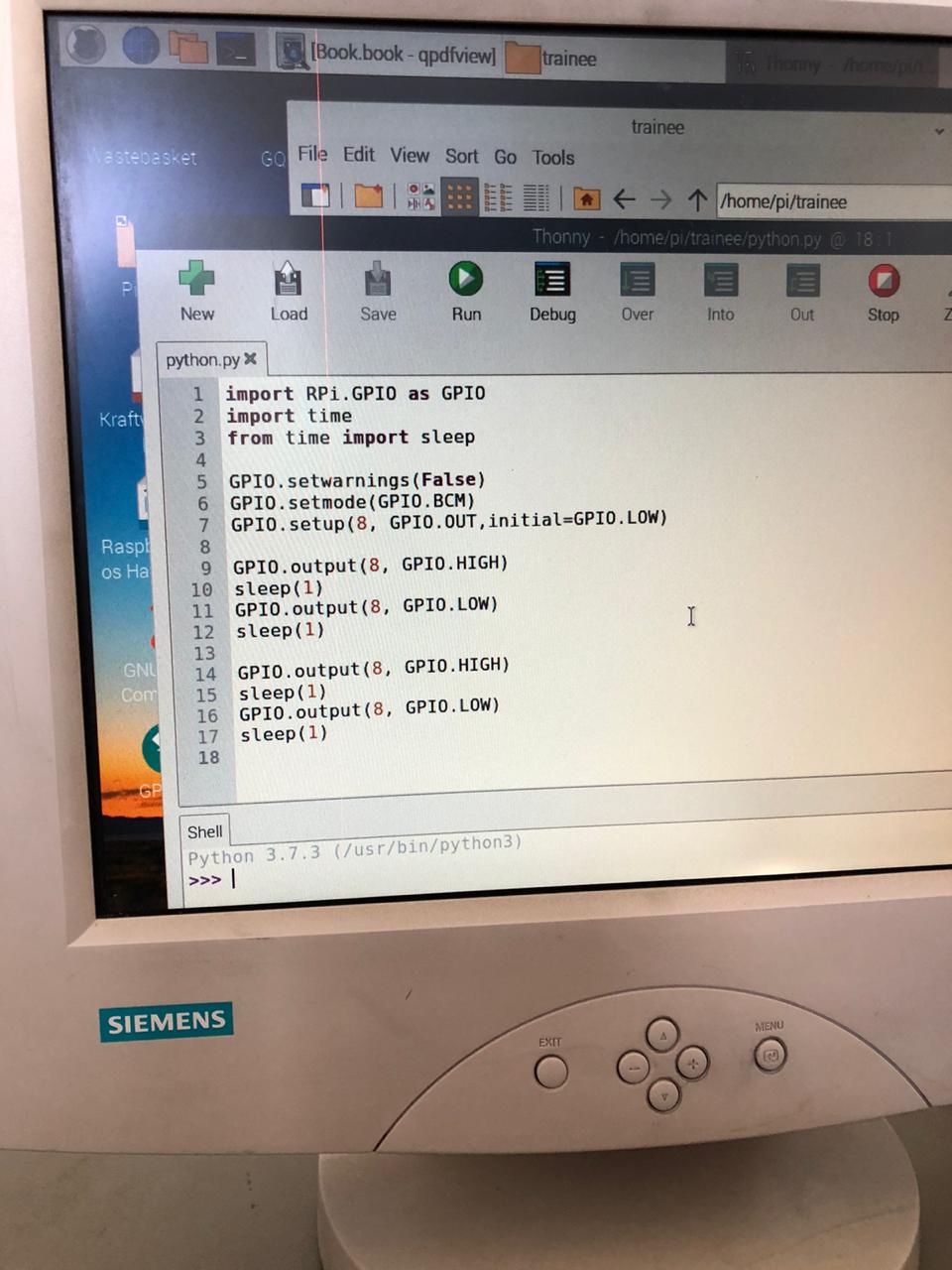 Step 2: Hardware 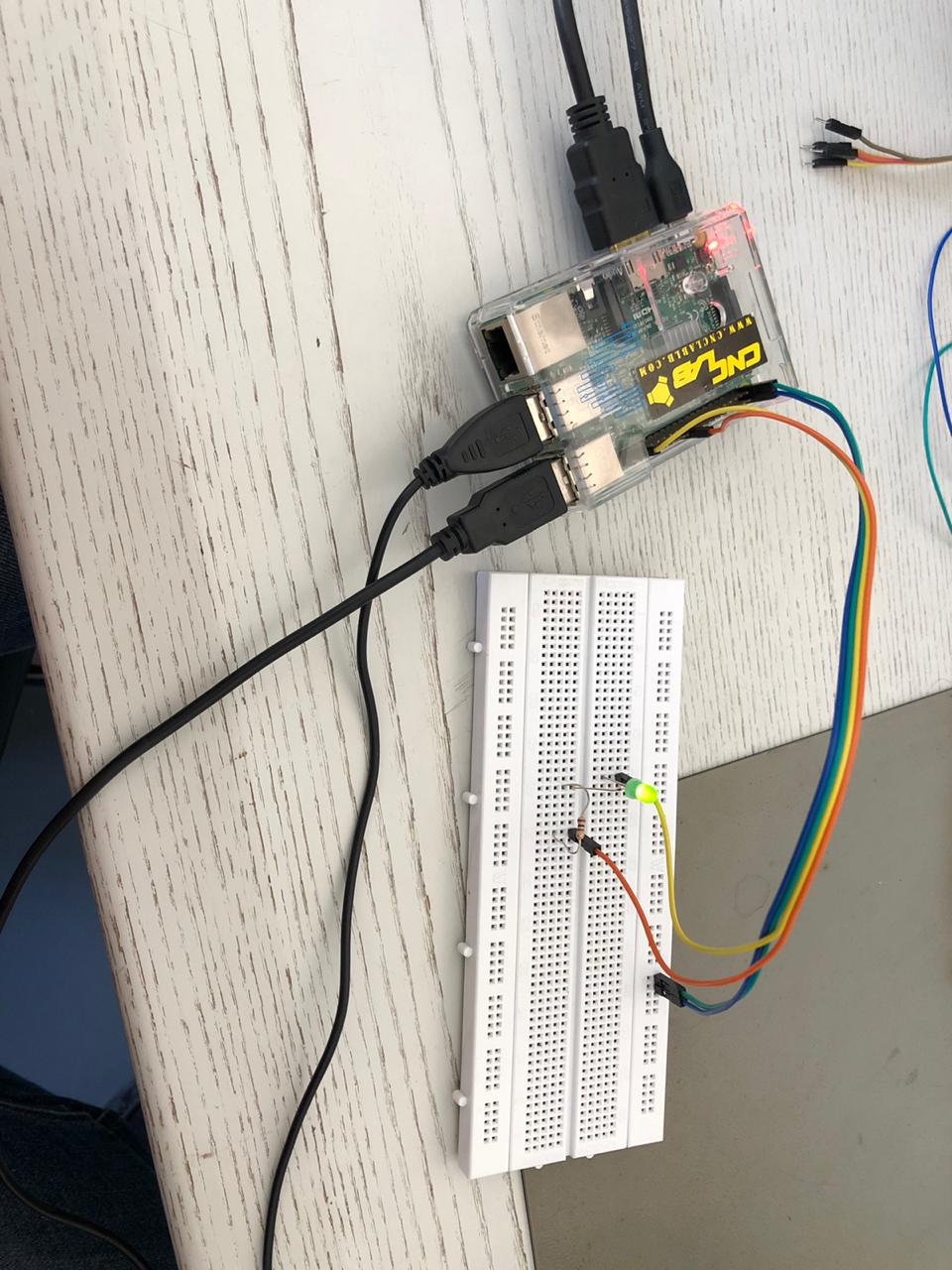 Testing code for flow meter  The flow sensorاليوم كتبنا كود لنقوم بتشغيل #!/usr/bin/env python#flowsensor.pyimport RPi.GPIO as GPIOimport time, sysFLOW_SENSOR = 23GPIO.setmode(GPIO.BCM)GPIO.setup(FLOW_SENSOR, GPIO.IN, pull_up_down = GPIO.PUD_UP)#global count#count = 0def countpulse(channel,start_counter):       print ("Bismillah")       print (channel)#        global count       start_counter = 1       count = 0       if start_counter == 1:        count += 1#print count#flow = count / (60 * 7.5)#print(flow)        channel= GPIO.add_event_detect(FLOW_SENSOR, GPIO.FALLING, callback=countpulse)        while True:         try:           start=count - 1           time.sleep(1)           start=count - 1           flow = (count * 60 * 2.25 / 1000)           print ("The flow is:" , flow)           #%.3f Liter/min' % (flow)           count = 0           time.sleep(5)         except KeyboardInterrupt:           print ('\ncaught keyboard interrupt!, bye')           print ("No flow")           GPIO.cleanup()           sys.exit()countpulse (1,2)New test of flow meter sensorimport RPi.GPIO as GPIOimport time, syspulse_pin = 25GPIO.setmode(GPIO.BCM)GPIO.setup(pulse_pin, GPIO.IN,pull_up_down = GPIO.PUD_UP)def countPulse1(channel1):    count+=1    print("Number of revolution of wheel of flow sensor:")    print(count)GPIO.add_event_detect(pulse_pin, GPIO.RISING, callback=countPulse1)try:     while True:         print("Inside while starting")         time.sleep(10)         print("Inside while ending")         time.sleep(10)except keyboardInterrupt:    print ('\ncaught keyboard interrupt!, bye')    GPIO.cleanup()    sys.exit()Today, we're going to modify the code to suit our work with a flow meter sensorWe will also connect the sensor to the raspberry pi and we will try to reach a resultWe'll also connect the valve to the raspberry pi and we'll control itWe will write all the writing work on the wordWorking with oscilloscope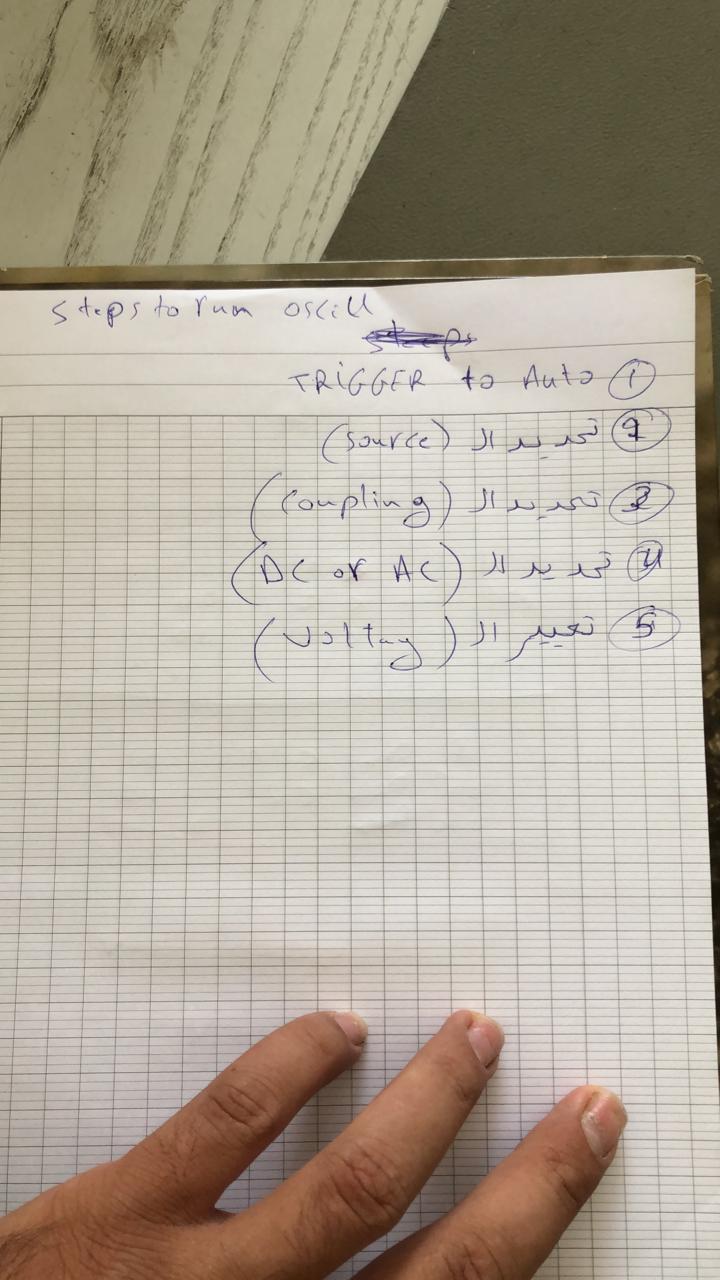 Python program for flow sensorHardware for flowmeter sensor: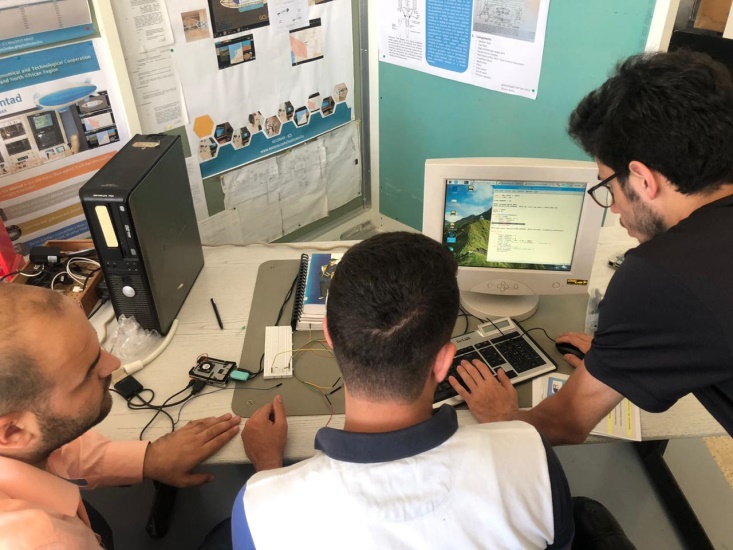 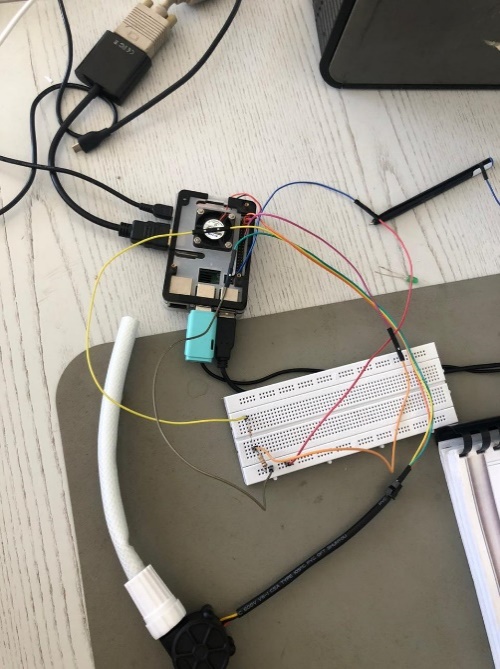 The code of flow meter sensor:import RPi.GPIO as GPIOimport time, sysFLOW_SENSOR = 23GPIO.setmode(GPIO.BCM)GPIO.setup(FLOW_SENSOR, GPIO.IN, pull_up_down = GPIO.PUD_UP)global countcount = 0def countPulse(channel):   global count   if start_counter == 1:      count = count+1#      print count#      flow = count / (60 * 7.5)#      print(flow)GPIO.add_event_detect(FLOW_SENSOR, GPIO.FALLING, callback=countPulse)while True:    try:        start_counter = 1        time.sleep(1)        start_counter = 0        flow = (count * 60 * 2.25 / 1000)        print "The flow is: %.3f Liter/min" % (flow)        count = 0        time.sleep(5)    except KeyboardInterrupt:        print '\ncaught keyboard interrupt!, bye'        GPIO.cleanup()        sys.exit()Running test result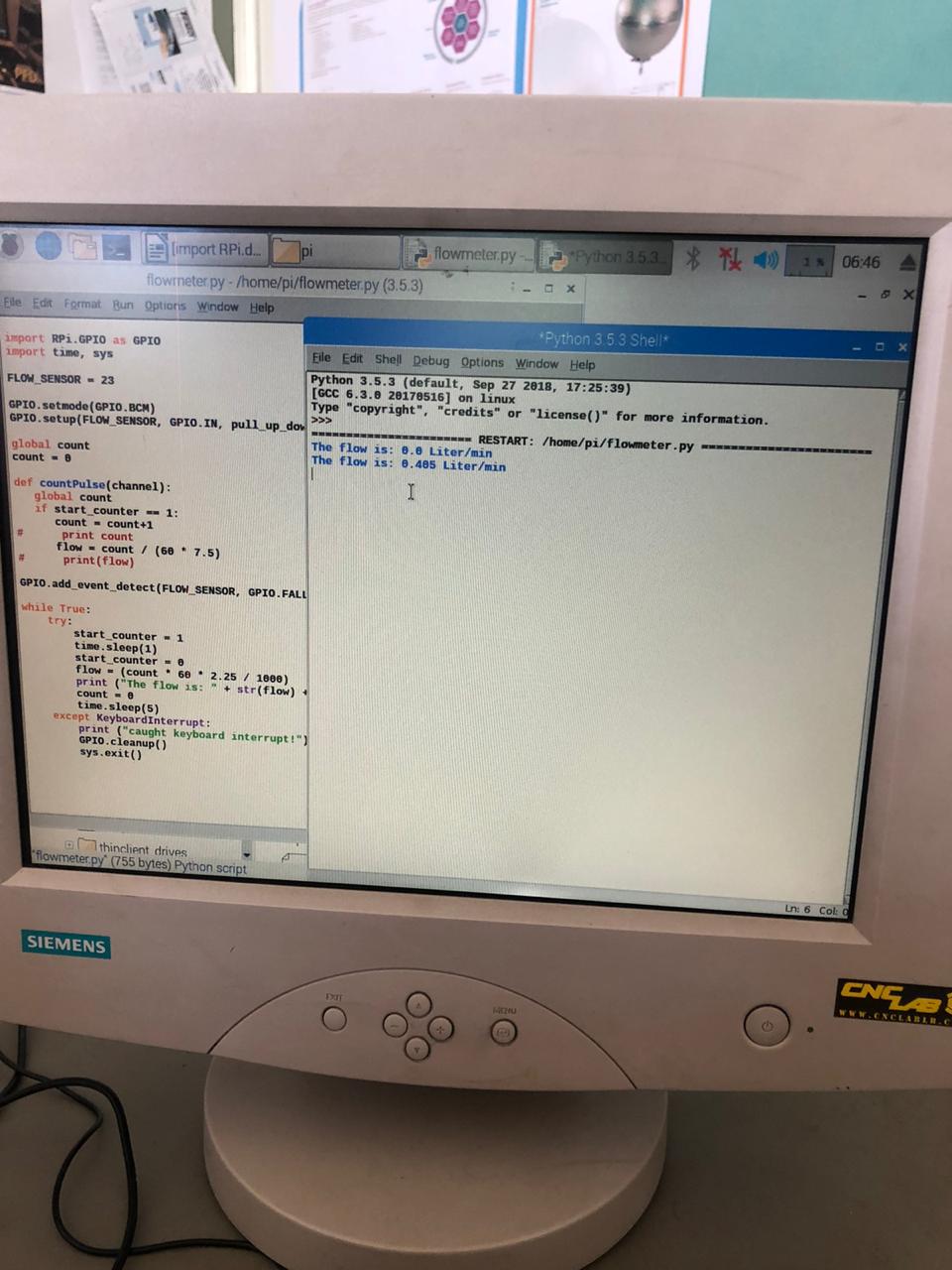 Pins of raspberry pi 3 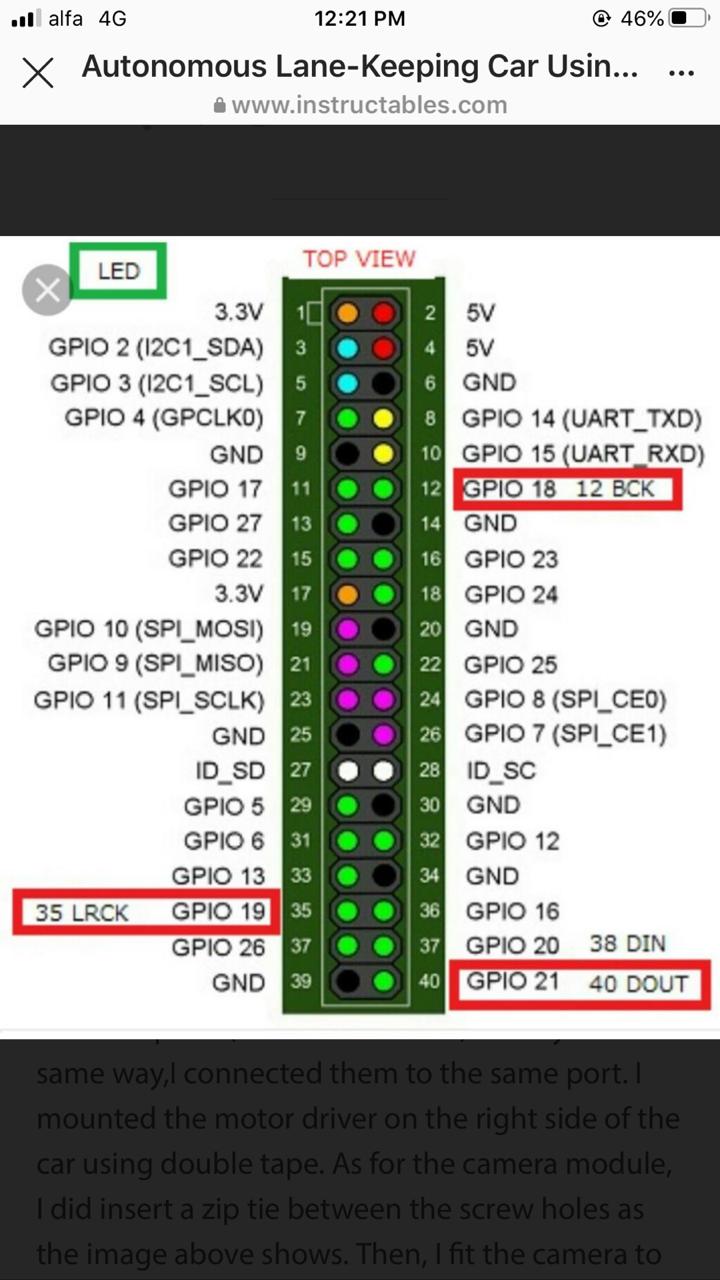 Python code for servo motor (automatic valve, variant 1)The code for servor motor# Import librariesimport RPi.GPIO as GPIOimport time# Set GPIO numbering modeGPIO.setmode(GPIO.BOARD)# Set pin 11 as an output, and set servo1 as pin 11 as PWMGPIO.setup(11,GPIO.OUT)servo1 = GPIO.PWM(11,50) # Note 11 is pin, 50 = 50Hz pulse#start PWM running, but with value of 0 (pulse off)servo1.start(0)print ("Waiting for 2 seconds")time.sleep(2)#Let's move the servo!print ("Rotating 180 degrees in 10 steps")# Define variable dutyduty = 2# Loop for duty values from 2 to 12 (0 to 180 degrees)while duty <= 12:    servo1.ChangeDutyCycle(duty)    time.sleep(1)    duty = duty + 1# Wait a couple of secondstime.sleep(2)# Turn back to 90 degreesprint ("Turning back to 90 degrees for 2 seconds")servo1.ChangeDutyCycle(7)time.sleep(2)#turn back to 0 degreesprint ("Turning back to 0 degrees")servo1.ChangeDutyCycle(2)time.sleep(0.5)servo1.ChangeDutyCycle(0)#Clean things up at the endservo1.stop()GPIO.cleanup()print ("Goodbye")Hardware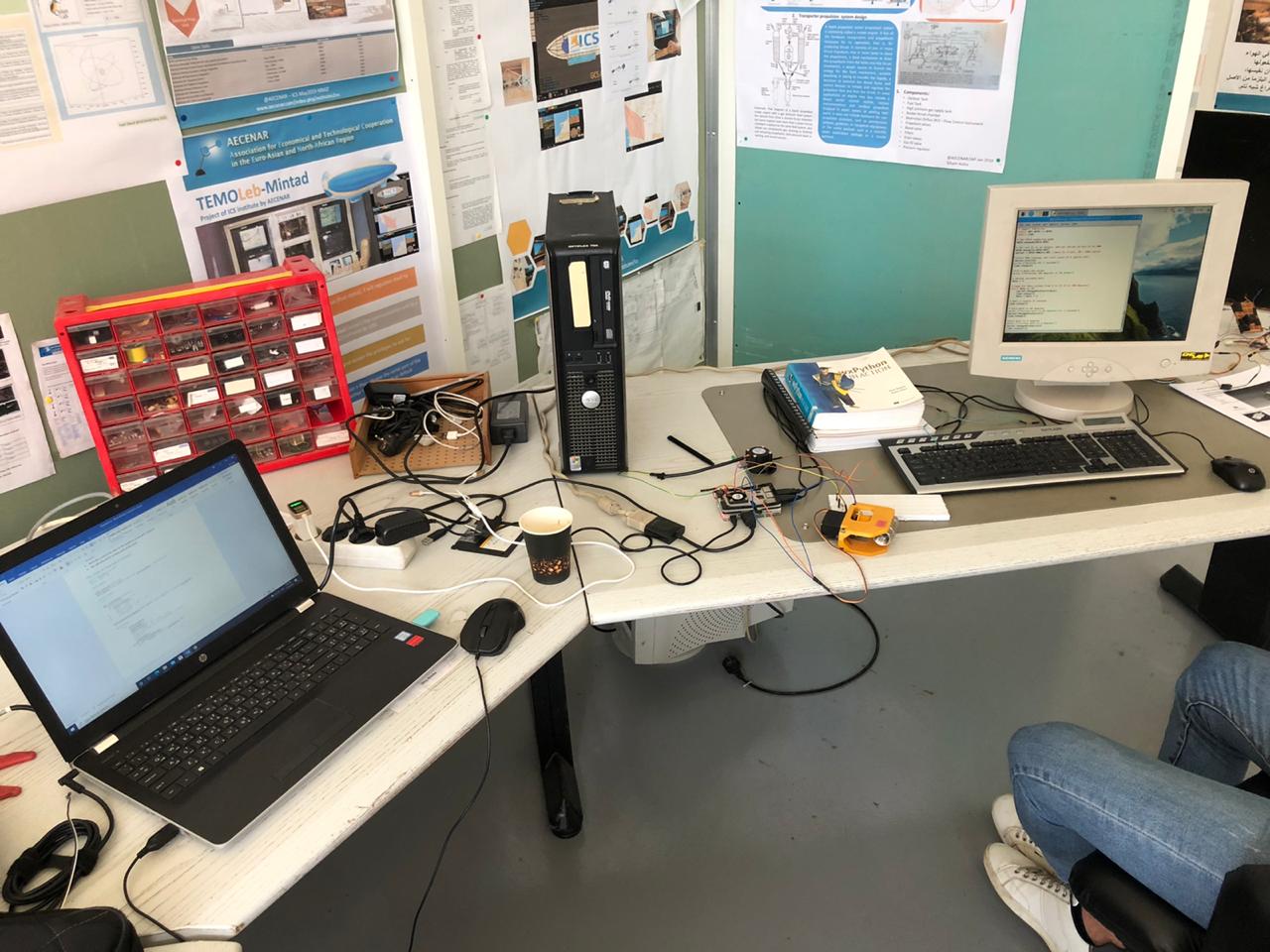 The code for the servo motor and flow sensor:# Import librariesimport RPi.GPIO as GPIOimport time, sysFLOW_SENSOR = 23SERVO = 11# Set GPIO numbering modeGPIO.setmode(GPIO.BCM)# Set pin 23 as input for the flow sensor# Set pin 11 as an output, and set servo1 as pin 11 as PWMGPIO.setup(FLOW_SENSOR, GPIO.IN, pull_up_down = GPIO.PUD_UP)GPIO.setup(SERVO, GPIO.OUT)global countcount = 0start_counter = 0def countPulse(channel):   global count   if start_counter == 1:      count = count+1#      print count      flow = count / (60 * 7.5)#      print(flow)servo1 = GPIO.PWM(11,50) # Note 11 is pin, 50 = 50Hz pulseGPIO.add_event_detect(FLOW_SENSOR, GPIO.FALLING, callback=countPulse)#start PWM running, but with value of 0 (pulse off)servo1.start(0)print ("Waiting for 2 seconds")time.sleep(2)#Let's move the servo!print ("Rotating 180 degrees in 10 steps")# Define variable dutyduty = 2# Loop for duty values from 2 to 12 (0 to 180 degrees)while duty <= 12:    servo1.ChangeDutyCycle(duty)    time.sleep(1)    duty = duty + 1# Wait a couple of secondstime.sleep(2)# Turn back to 90 degreesprint ("Turning back to 90 degrees for 2 seconds")servo1.ChangeDutyCycle(7)time.sleep(2)#turn back to 0 degreesprint ("Turning back to 0 degrees")servo1.ChangeDutyCycle(2)time.sleep(0.5)servo1.ChangeDutyCycle(0)time.sleep(2)while True:    try:        start_counter = 1        time.sleep(1)        start_counter = 0        flow = (count * 60 * 2.25 / 1000)        print ("The flow is: " + str(flow) + " Liter/min" )        count = 0        time.sleep(2)    except KeyboardInterrupt:        servo1.stop()        print ("caught keyboard interrupt!")        GPIO.cleanup()        print ("Goodbye")        sys.exit()Hardware of servo motor and flow sensor: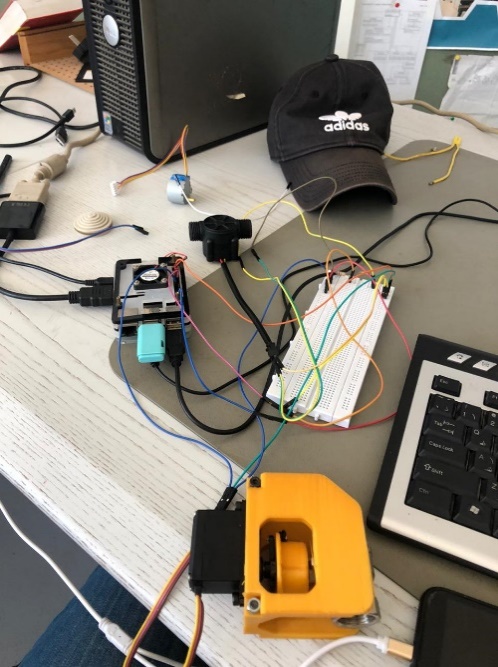 DC motor for automatic valve (on-off of a relay) (automatic valve, variant 2)References of control DC motor:https://www.aranacorp.com/en/control-a-dc-motor-with-raspberry-pi/Hardware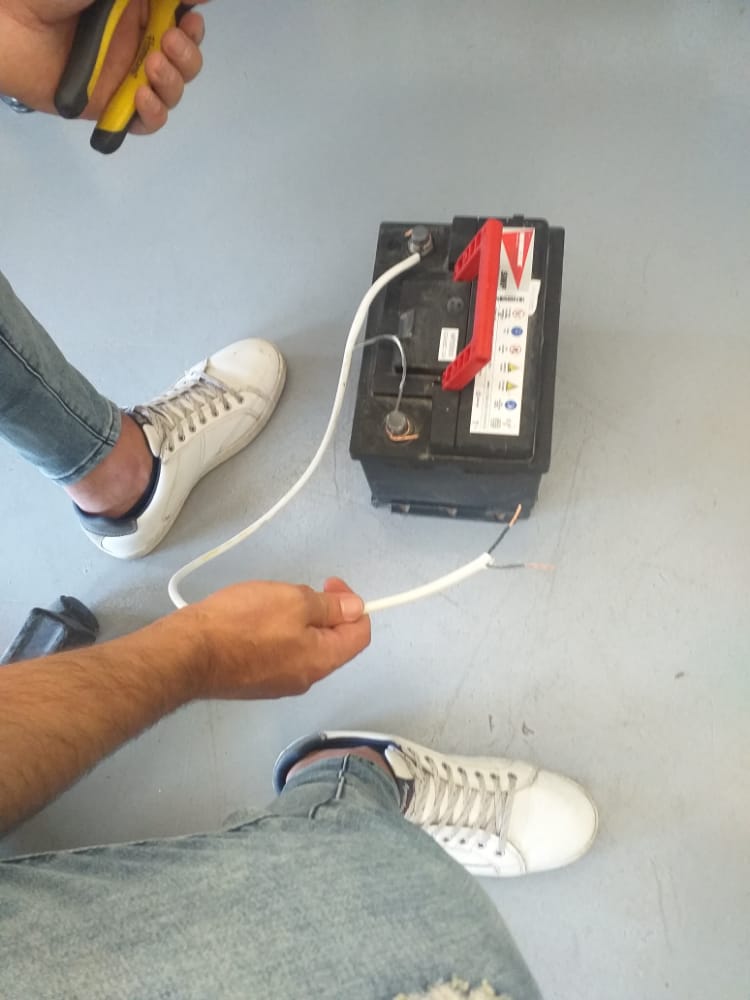 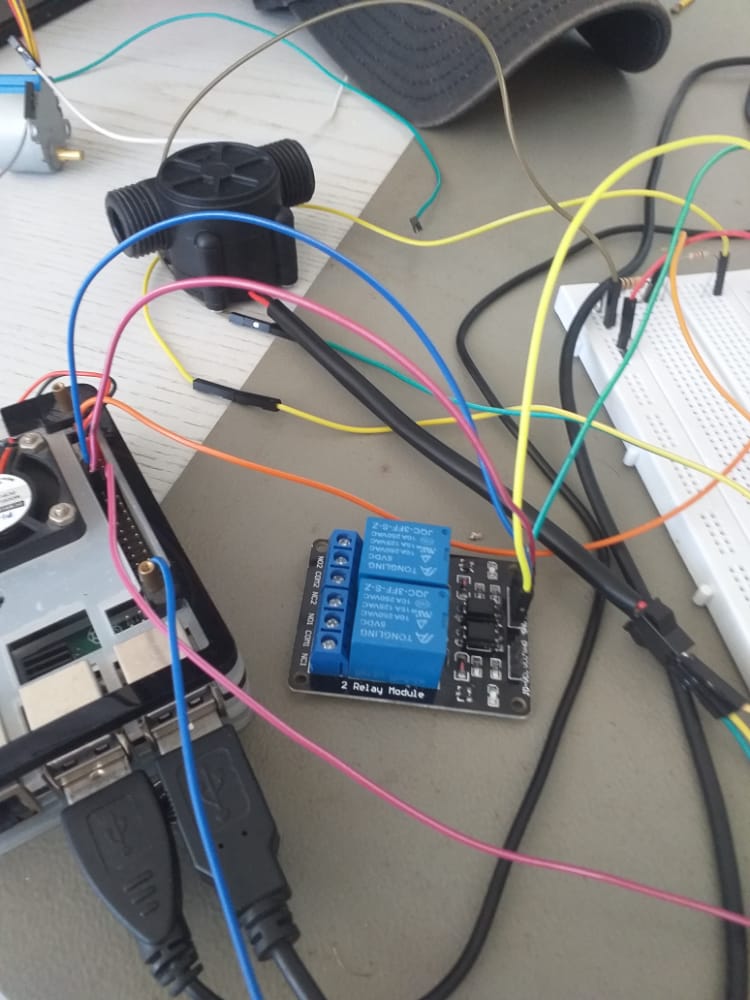 The code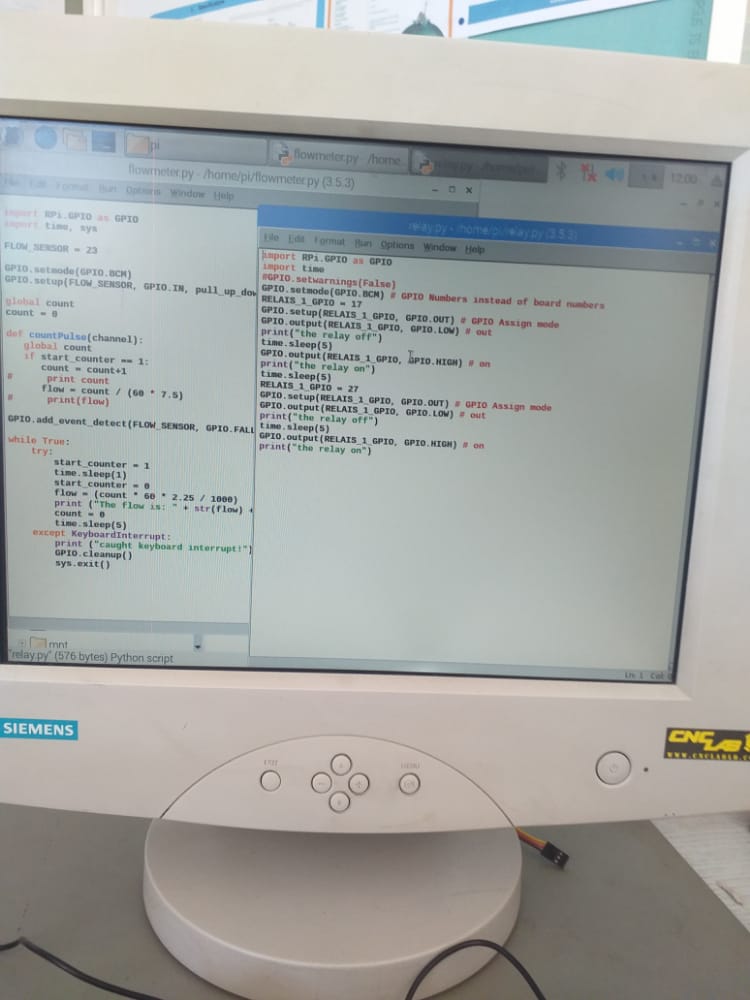 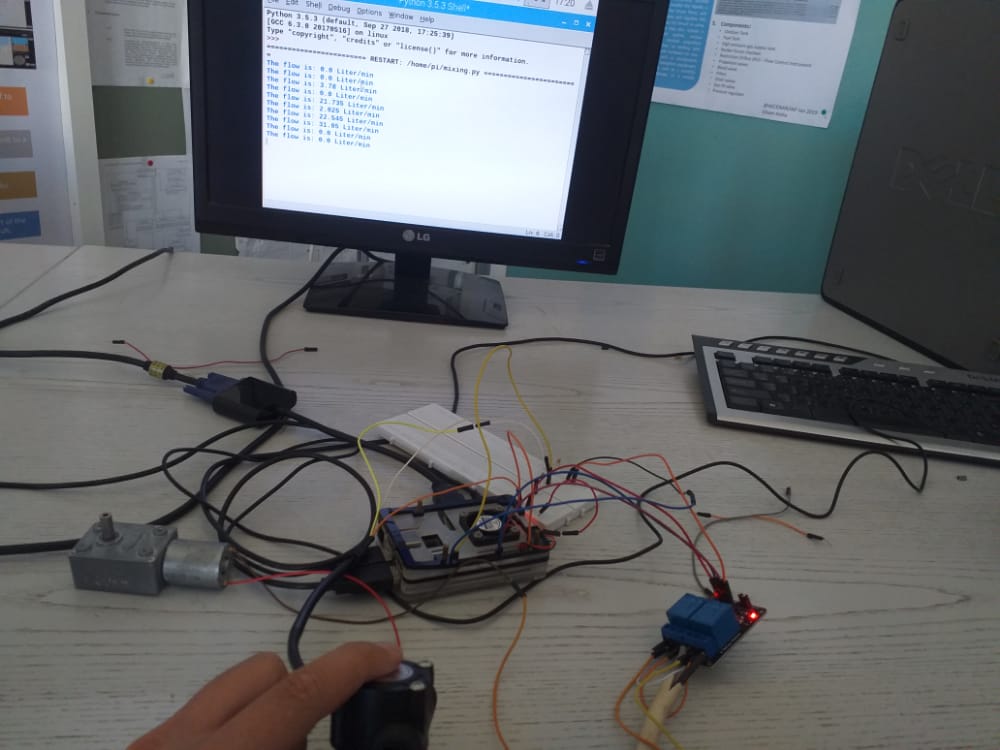 Testing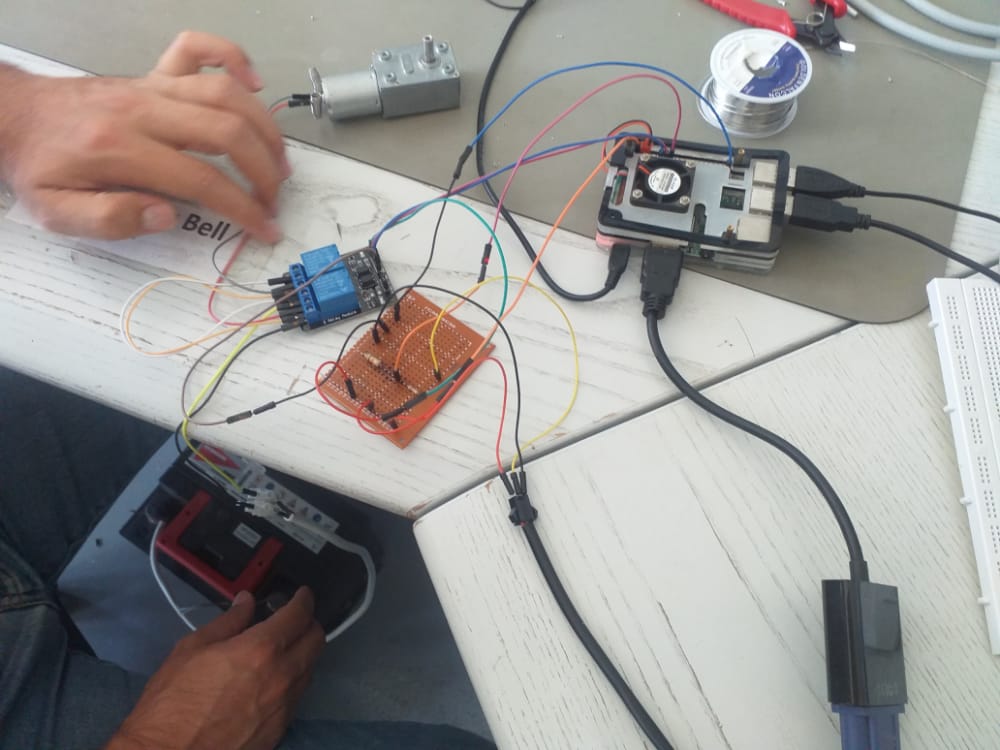 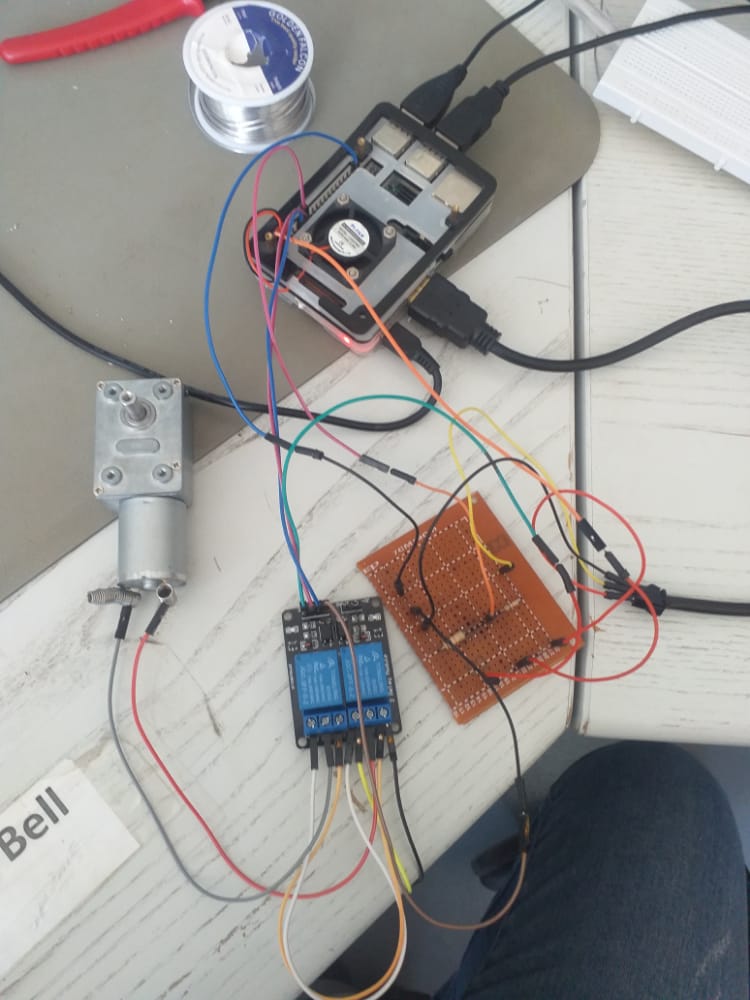 System integration Mixing Control (Mechanical, Hardware & Software)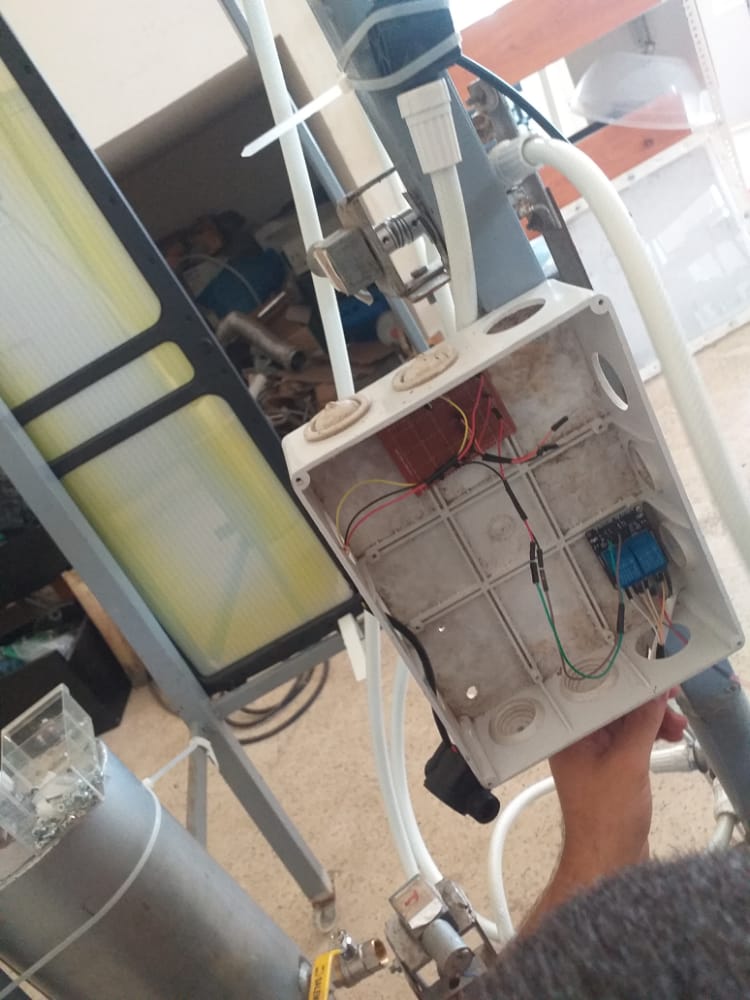 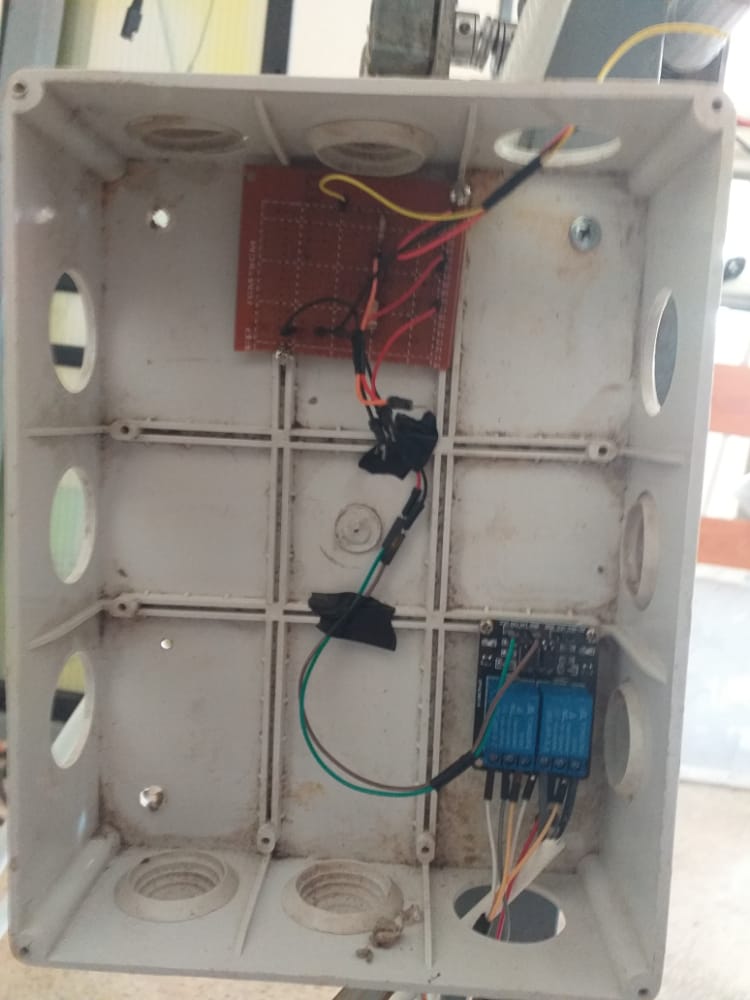 Codeimport RPi.GPIO as GPIOimport time, sysRELAY_2_GPIO = 27FLOW_SENSOR = 23RELAY_1_GPIO = 17GPIO.setmode(GPIO.BCM)GPIO.setup(FLOW_SENSOR, GPIO.IN, pull_up_down = GPIO.PUD_UP)GPIO.setup(RELAY_1_GPIO, GPIO.OUT) # GPIO Assign modeGPIO.setup(RELAY_2_GPIO, GPIO.OUT)GPIO.output(RELAY_1_GPIO, GPIO.LOW)GPIO.output(RELAY_2_GPIO, GPIO.LOW)global countcount = 0def countPulse(channel):   global count   if start_counter == 1:      count = count+1#      print count      flow = count / (60 * 7.5)#      print(flow)GPIO.add_event_detect(FLOW_SENSOR, GPIO.FALLING, callback=countPulse)while True:    try:        start_counter = 1        time.sleep(1)        start_counter = 0        flow = (count * 60 * 2.25 / 1000)        print ("The flow is: " + str(flow) + " Liter/min" )        if flow == 0: # 0.0            GPIO.output(RELAY_1_GPIO, GPIO.LOW)            GPIO.output(RELAY_2_GPIO, GPIO.LOW)        elif flow < 15:  # 1.9            GPIO.output(RELAY_1_GPIO, GPIO.LOW)            GPIO.output(RELAY_2_GPIO, GPIO.HIGH)        elif flow < 20: # 2.1            GPIO.output(RELAY_1_GPIO, GPIO.LOW)            GPIO.output(RELAY_2_GPIO, GPIO.LOW)        else:            GPIO.output(RELAY_1_GPIO, GPIO.HIGH)            GPIO.output(RELAY_2_GPIO, GPIO.LOW)        count = 0        time.sleep(5)    except KeyboardInterrupt:        print ("caught keyboard interrupt!")        GPIO.cleanup()        sys.exit()Mixing controlنحن نريد التحكم بنوعين من السوائل لذلك هذه الخطوة ستكون مشابهة للخطوة الأولى فهي عبارة عن تحكم بكمية السائل الذي نحتاجه سنحتاج بهذا العمل الى 2 relays for DC motors (automatic valves, variant 2)Raspberry pi Battery 12v Wires Flow sensor 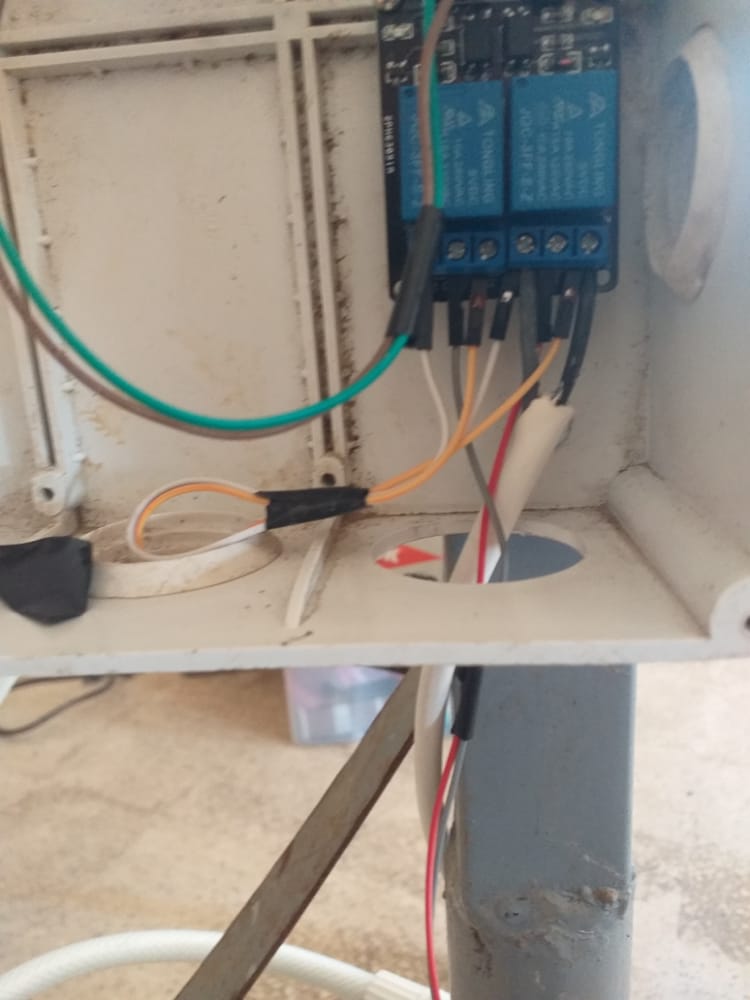 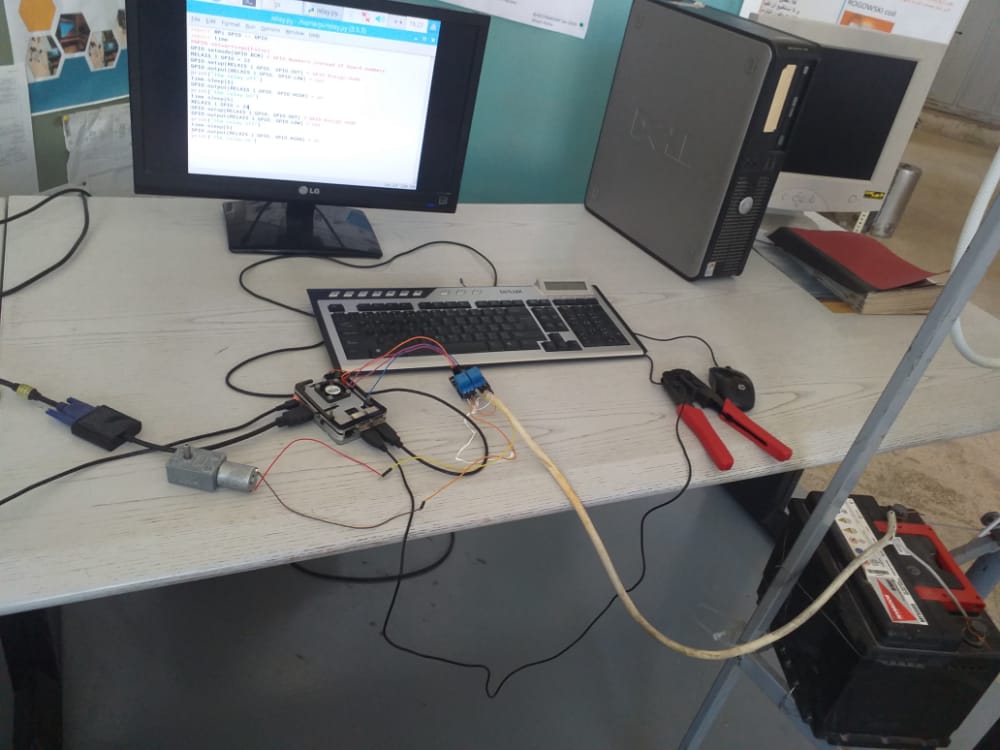 The codeimport RPi.GPIO as GPIOimport time, sysRELAY_2_GPIO = 27FLOW_SENSOR = 23RELAY_1_GPIO = 17GPIO.setmode(GPIO.BCM)GPIO.setup(FLOW_SENSOR, GPIO.IN, pull_up_down = GPIO.PUD_UP)GPIO.setup(RELAY_1_GPIO, GPIO.OUT) # GPIO Assign modeGPIO.setup(RELAY_2_GPIO, GPIO.OUT)GPIO.output(RELAY_1_GPIO, GPIO.LOW)GPIO.output(RELAY_2_GPIO, GPIO.LOW)global countcount = 0def countPulse(channel):   global count   if start_counter == 1:      count = count+1#      print count      flow = count / (60 * 7.5)#      print(flow)GPIO.add_event_detect(FLOW_SENSOR, GPIO.FALLING, callback=countPulse)while True:    try:        start_counter = 1        time.sleep(1)        start_counter = 0        flow = (count * 60 * 2.25 / 1000)        print ("The flow is: " + str(flow) + " Liter/min" )        if flow == 0: # 0.0            GPIO.output(RELAY_1_GPIO, GPIO.LOW)            GPIO.output(RELAY_2_GPIO, GPIO.LOW)        elif flow < 15:  # 1.9            GPIO.output(RELAY_1_GPIO, GPIO.LOW)            GPIO.output(RELAY_2_GPIO, GPIO.HIGH)        elif flow < 20: # 2.1            GPIO.output(RELAY_1_GPIO, GPIO.LOW)            GPIO.output(RELAY_2_GPIO, GPIO.LOW)        else:            GPIO.output(RELAY_1_GPIO, GPIO.HIGH)            GPIO.output(RELAY_2_GPIO, GPIO.LOW)        count = 0        time.sleep(5)    except KeyboardInterrupt:        print ("caught keyboard interrupt!")        GPIO.cleanup()        sys.exit()Pressure Sensor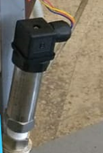 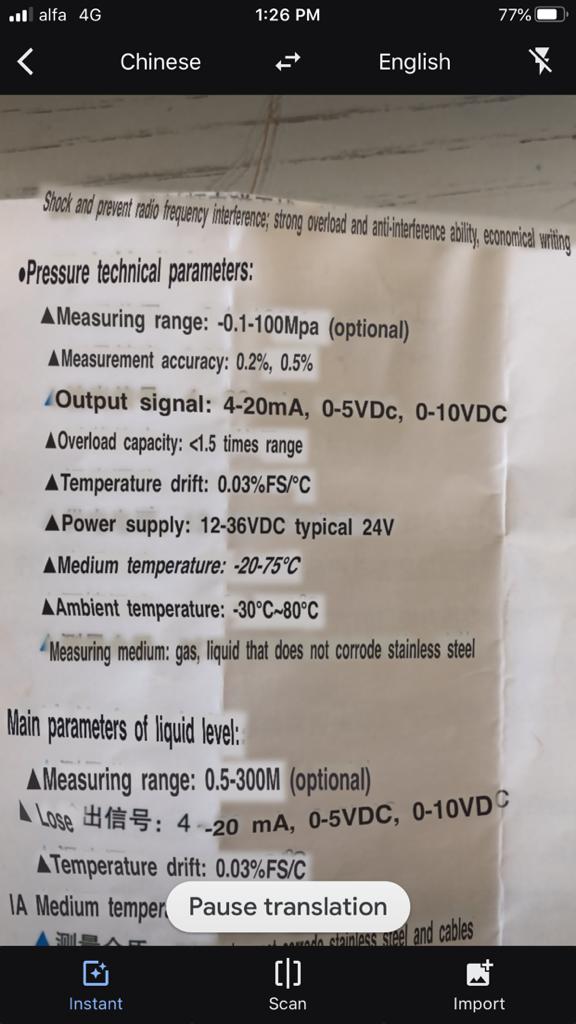 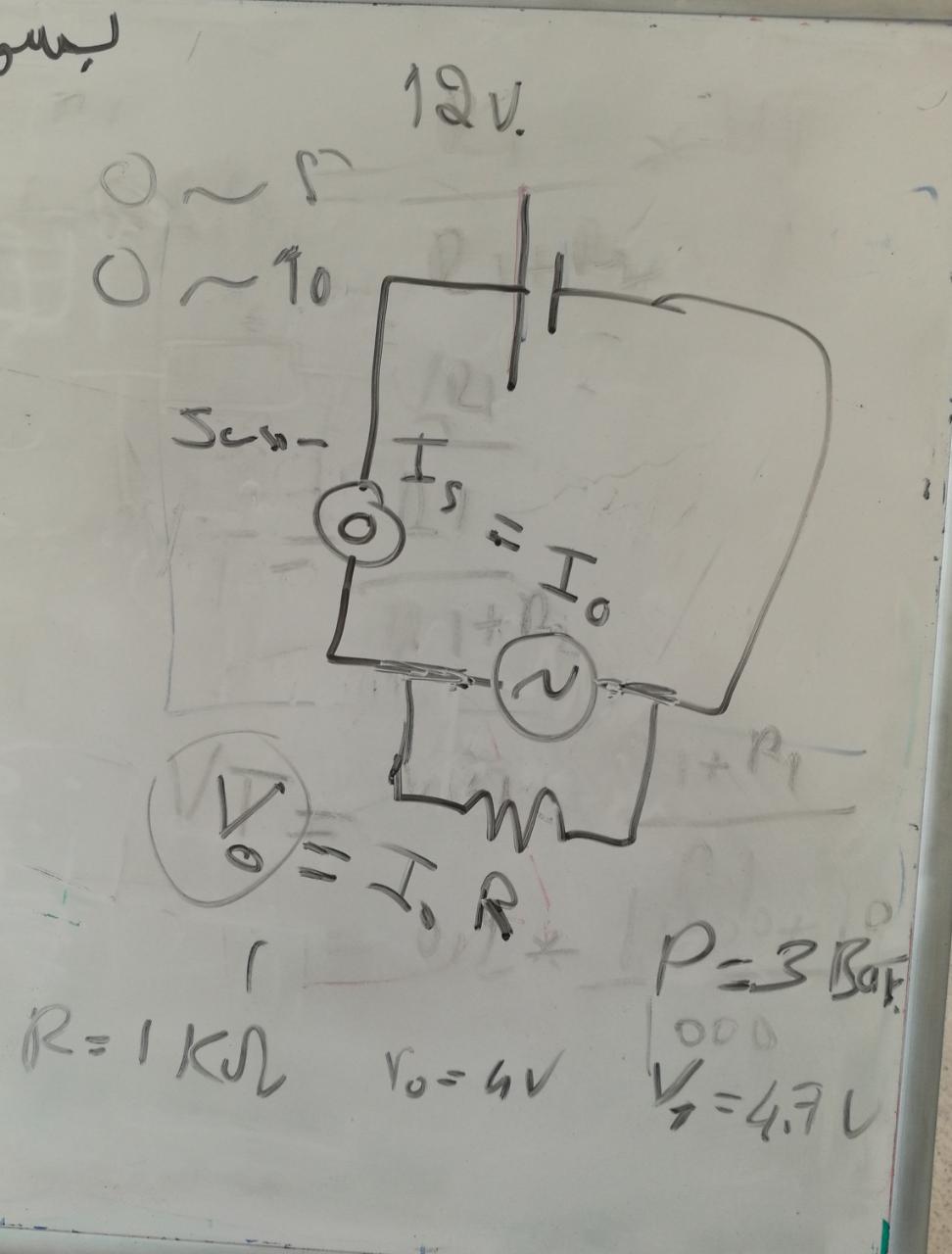 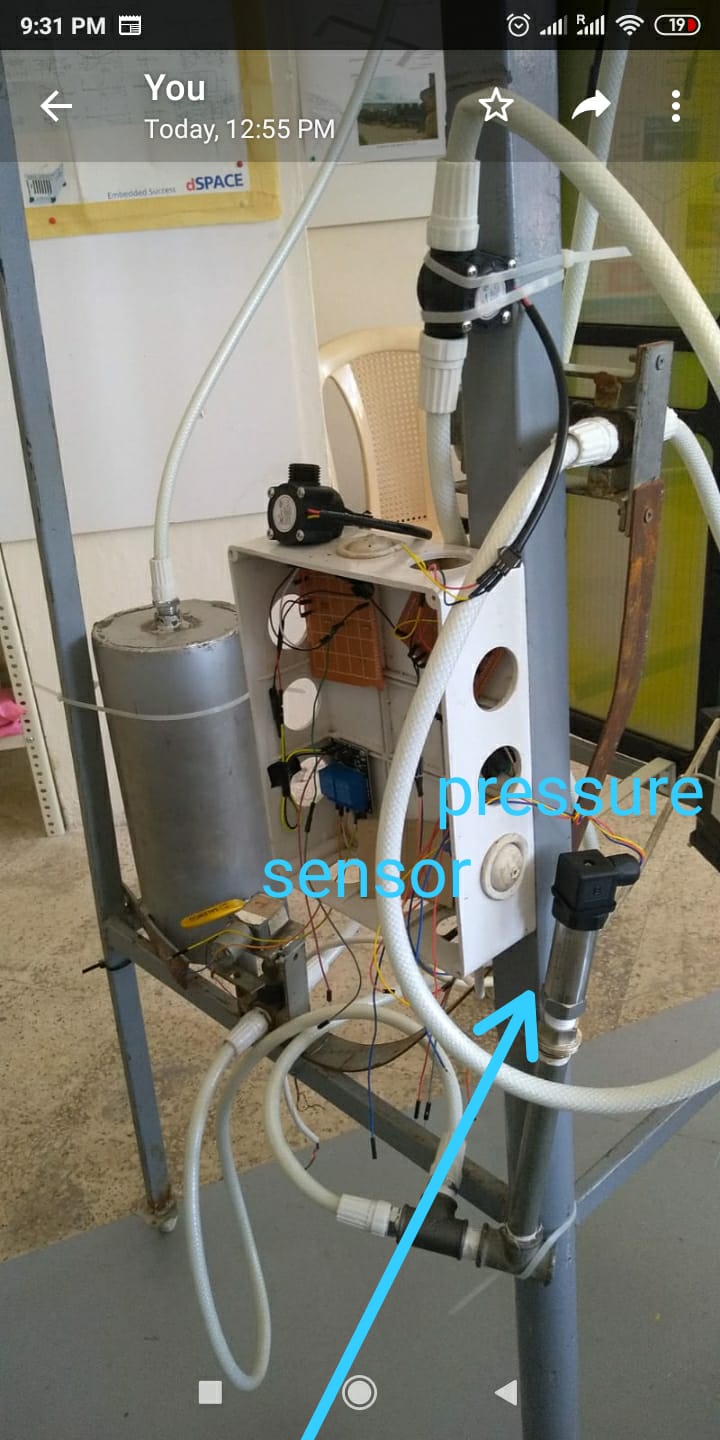 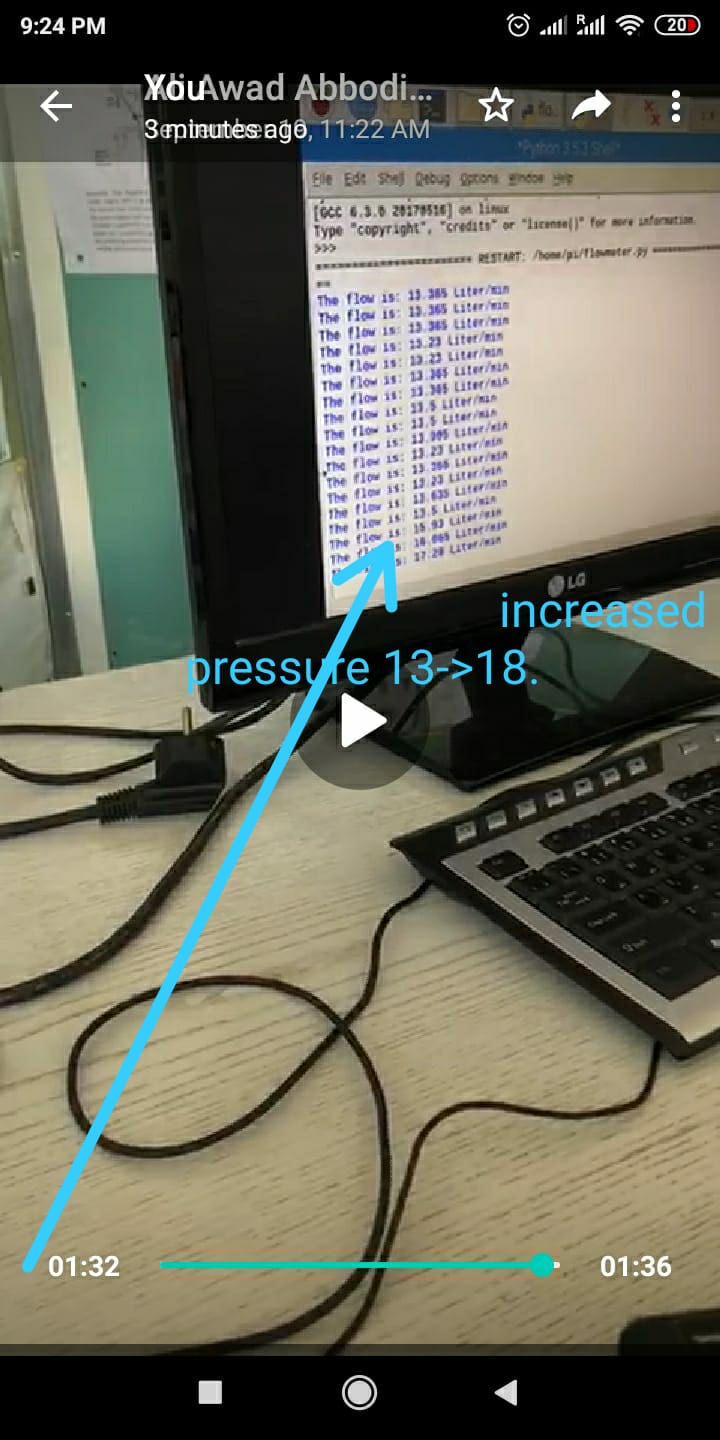 Code for pressure sensorPressureimport RPi.GPIO as GPIOimport time, sysFLOW_SENSOR = 26lps = adafruit_lps35hw.LPS35HW(i2c)GPIO.setmode(GPIO.BCM)GPIO.setup(FLOW_SENSOR, GPIO.IN, pull_up_down = GPIO.PUD_UP)while True:    print("Pressure: %.2f hPa" % lps.pressure)    print("Temperature: %.2f C" % lps.temperature)    print("")    time.sleep(1)Pressure sensorimport RPi.GPIO as GPIOimport time, sysFLOW_SENSOR = 26GPIO.setmode(GPIO.BCM)GPIO.setup(FLOW_SENSOR, GPIO.IN, pull_up_down = GPIO.PUD_UP)global countcount = 0global pressurepressure = 0.0001if pressure >= 0.0001:   print(0.0001)Combustion Control2 flowsensor  ودمجه مع ال Pressure sensorالهدف القادم هو إضافة  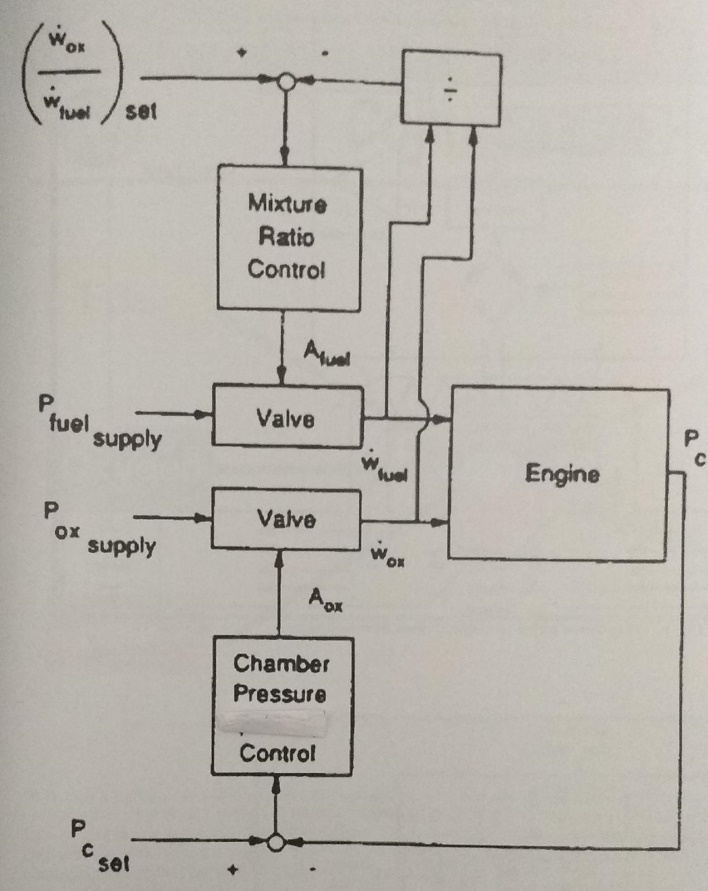 لقد قمنا اليوم تقريبا بنفس العمل السابق لأننا بحاجة الى تحكمين للوصول الى هدفنا و قد قمنا بتجربة ناجة و الهدف الان تركيب جمبع القطع 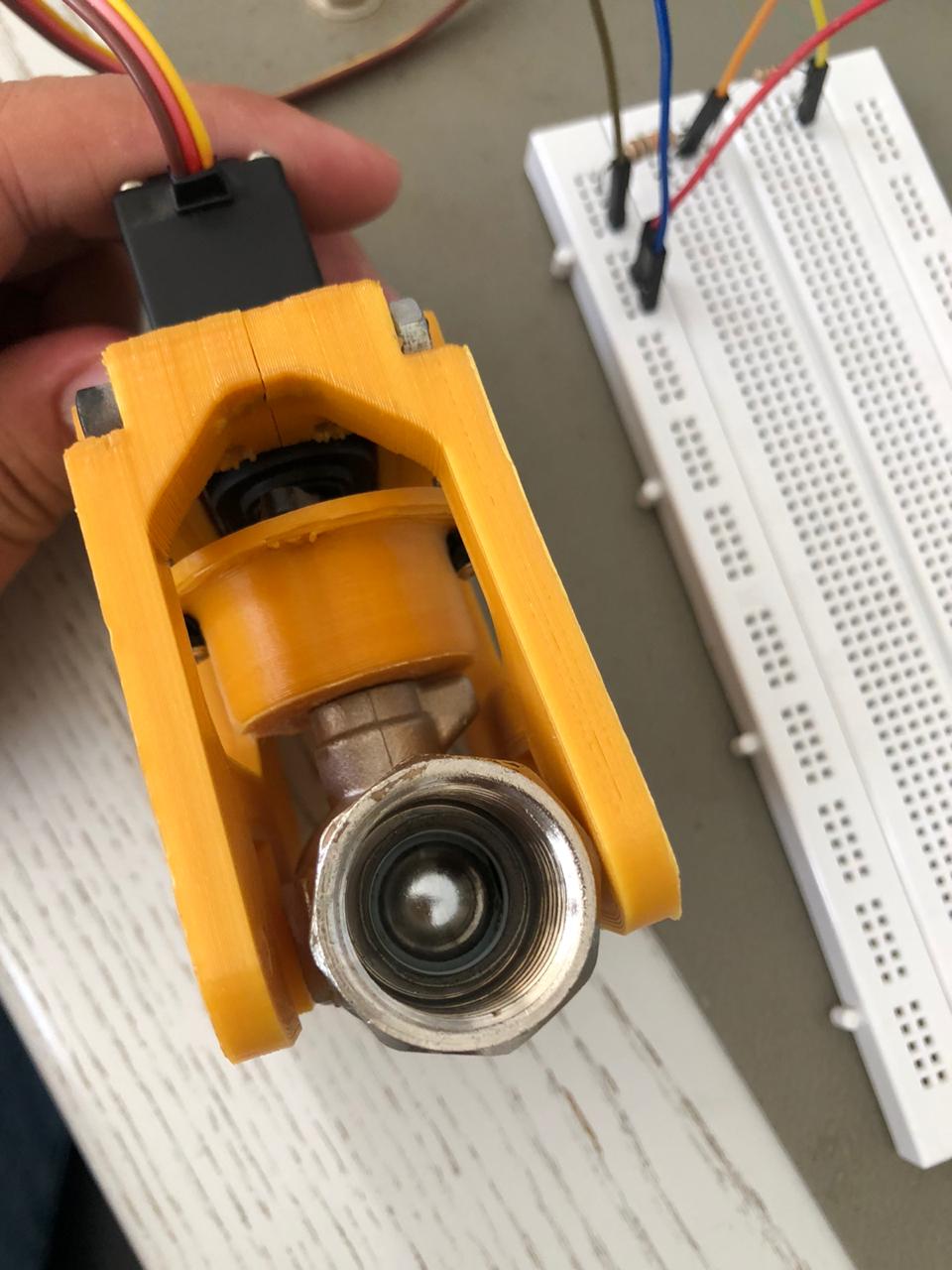 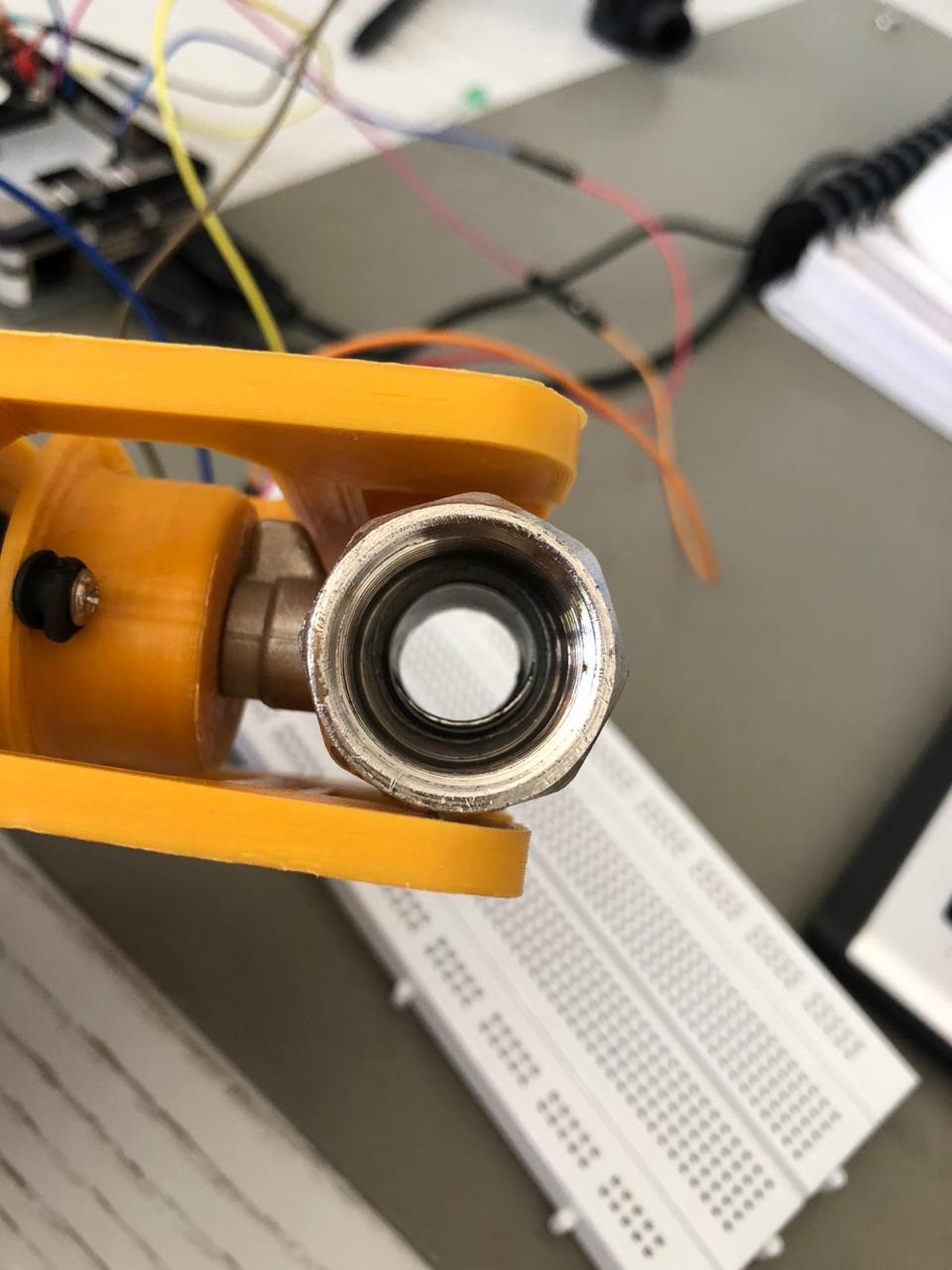 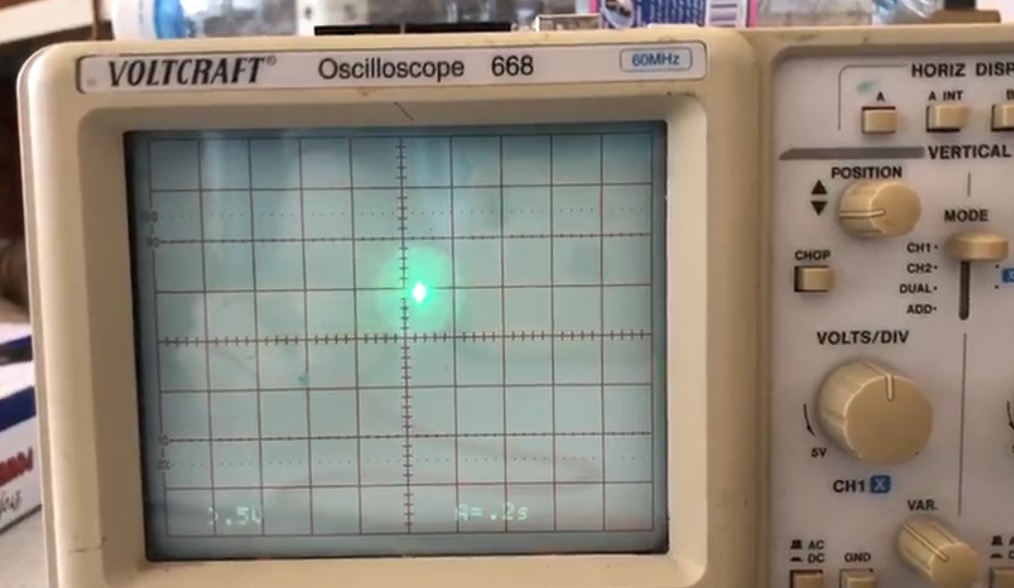 High pressure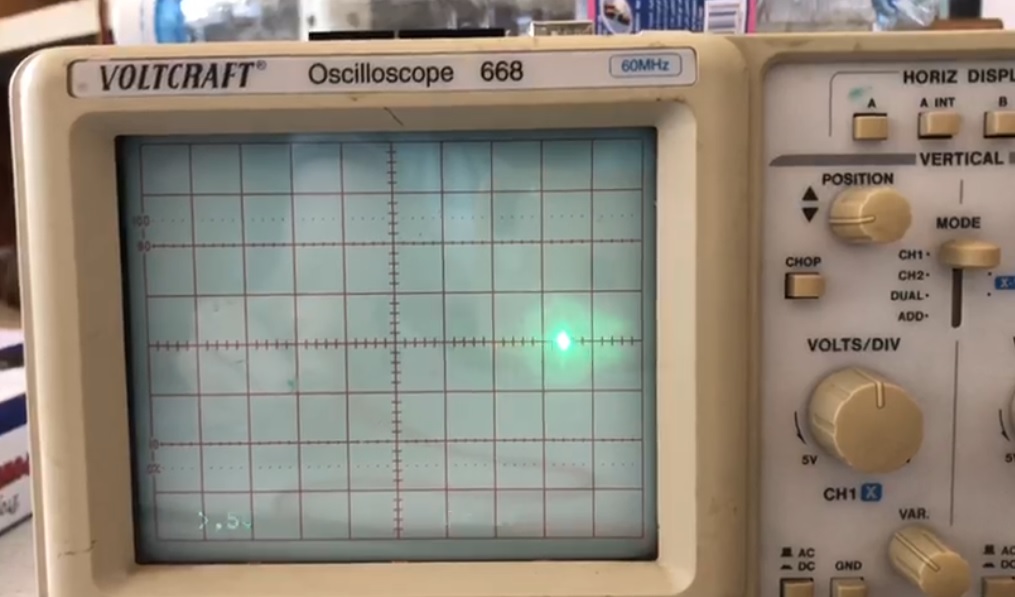 Low pressure